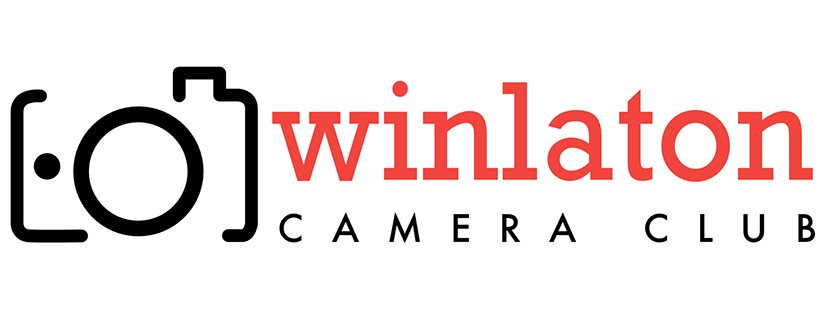 Committee Meeting – Thursday 26 January 2023Attendees: Lesley Hudspith (Vice Chair & Pdi Secretary), Mandy Hedley (Programme Secretary), Jacqui Turnbull (Secretary), Dave Bilclough (Treasurer), Jen Page (Committee Member), Shawn Wallwork (Committee Member)Apologies: Graeme Snowball (Chair), Jamie Welsh (Print Secretary), Vera Singh (Committee Member, Barry Singh (Committee Member)---------------------------------------------------------------------------------------------------------------------WelcomeJacqui welcomed everyone to the meeting. Items discussed were as per the agenda which is listed below the actions points from the last meeting. Summary of Last ActionsItems DiscussedWCC Twitter AccountAdditional Signatory for bank paperworkNCPF Annuals CompetitionNCPF AGMNCPF Beamish WeekendWCC Annual Club TripRecording competition resultsCompetition rulesWCC AGM AOB WCC Twitter AccountThe club’s Twitter account has not been used for years. Only the originator (email used to register) can de-activate the account. As this may not be possible, Jacqui has discussed with John Picton and will attempt two potential options to either de-activate the account or to obtain access. Additional Signatory for Bank PaperworkDave is updating to remove former committee members. Mandy and Jacqui to be added as authorised signatories. NCPF Annuals CompetitionSubmission information not yet received from the NCPF. Lesley will co-ordinate pdi entries and Jamie with Jen and Tracey for prints. Summary information for members is prepared and just needs definition of a beginner defined by our club. AP1: Jacqui to establish approximate date for submission details with NCPF. AP2: Jen to draft definition of a beginner in-line with discussion and advice received. NCPF AGMTracey, Lesley and Jen to attend for Winlaton Camera Club so that event details can be cascaded back to club members. NCPF Beamish WeekendEvent discussed. Details were received from the NCPF and shared via email with members. AP3: Lesley to add details to a future newsletter and to suggest car sharing to anyone wishing to attend. WCC Annual Club Trip Proposed trip to Isle of Skye 12-16 October. Bunkhouse provisionally booked awaiting confirmation. Currently securing numbers to confirm cost per person. Volunteer drivers required. AP4: Jacqui to confirm trip goers and obtain quote for mini-bus hire. Recording Competition Results and Competition RulesWe’re re-speaking to John to establish best solution to access a shared area. Club documentation regarding competition rules to be clearly defined so that guidance is updated to make it clear that entries and all aspects of images must be the work of the applicant. For external competitions, any members of a second camera club who enter the same competition, must decide the club they are entering with.   AP5: Jacqui to make any necessary amendment to the Constitution in preparation for our AGM. It was agreed that a supplementary guide specific to competition rules would be beneficial for members, in particular those new to the club. WCC AGMPreparations for the AGM will be required soon to ensure all documents are updated, communications issued, and nominations invited for the committee. AOBA Committee member is needed most weeks to attend early to set up the projector. Lesley works full-time and is finding it difficult to do this each week. It was agreed to share this role and to confirm each week, the person setting up. An informal meeting with committee members is to be arranged so that everyone is familiar with setting up. The store cupboard needs to be cleared and re-organised. Agreed to arrange a date for this or for it to be included one Tuesday evening. AP6: Committee to agree date/process to clear and re-organise the store cupboard. West End Club Membership. Not all members received their cards last year. AP7: Tracey to obtain forms and to collect membership fees of £2.00 from existing members and £4.25 from new members. This will also need adding to a future newsletter to advise members. Summary of ActionsDate and Time of next meeting: TBCActionAssignedStatus1Remind members to create an image gallery on the club’s website. LesleyCleared. Reminder issued in newsletter. 2Show members how to create an image gallery on the club’s website. JacquiPlanned for Shawn’s photoshop eve. Rescheduled for Tues 31 January. Cleared. 3To provide a simplified guide for the NCPF Annuals Comp. JenSummary with committee for review. 4To make enquiries about accommodation options for next year’s trip.JacquiCleared. 5Seek interest in a Christmas night out. Lesley/VeraLesley to add to newsletter and Vera to organise the booking. Cleared. ActionAssignedStatus1To establish approximate date for submission details with NCPFJacqui2To draft definition of a beginner for NCPF competitions in-line with discussion and advice received. JenCommunicated with committee for review. 3To add details about the Beamish weekend in a future newsletter and to suggest car sharing for anyone wishing to attend.Lesley4To confirm trip goers for trip to Isle of Skye and obtain quote for mini-bus hire.Jacqui5To make any necessary amendment to the Constitution in preparation for our AGM. It was agreed that a supplementary guide specific to competition rules would help new members. CommitteeJacqui to amend Constitution for review. To agree author(s) of competition guide. 6Agree date to empty and re-organise the retain items held in the club’s store cupboard. Committee7To obtain forms for West End Club membership and to collect membership fees of £2.00 from existing members and £4.25 from new members. This will also need adding to a future newsletter to advise members.TraceyLesley to add to future newsletter. 